Итоги  работы за 2020 год  ГУСО «Белыничский дом-интернат для престарелых и инвалидов»9 февраля проведена итоговая коллегия комитета по труду занятости и социальной защите населения Могилёвского областного исполнительного комитета. По итогам работы за 2020 год обеспечено стабильное функционирование системы социальной защиты Могилёвской области, об этом сообщила председатель комитета Светлана Тарасенко.Итоги работы подведены и в ГУСО «Белыничский дом-интернат для престарелых и инвалидов». Намечены планы,  очерчены задачи и тенденции развития учреждения на текущий 2021 год.Директор Зайковская С.Л в своём выступлении отметила, что организация и обновление деятельности учреждения в 2020 году носило много векторный характер:  коллектив работал над укреплением материально-технической базы актуализацией социальных связей  учреждения с позиции активного социального партнёраактивизацией работы по различным видам внебюджетной деятельности и важной задачей-задействование рычагов морального и материального стимулирования для сплочения коллектива, повышения качество его работы.Всё это позволило нам двигаться в направлении улучшения качества жизни, социализации и реабилитации получателей социальных услуг.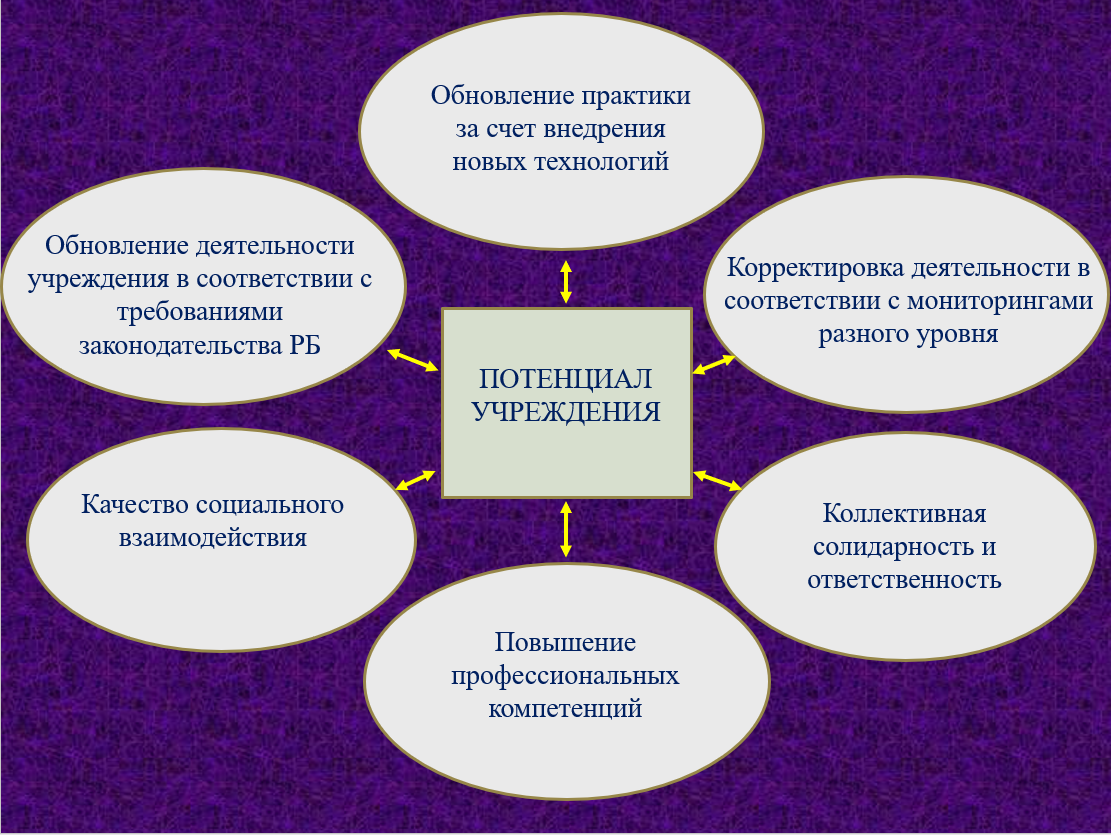 По итогам прошедшего 2020 года  ГУСО «Белыничский дом-интернат для престарелых и инвалидов»: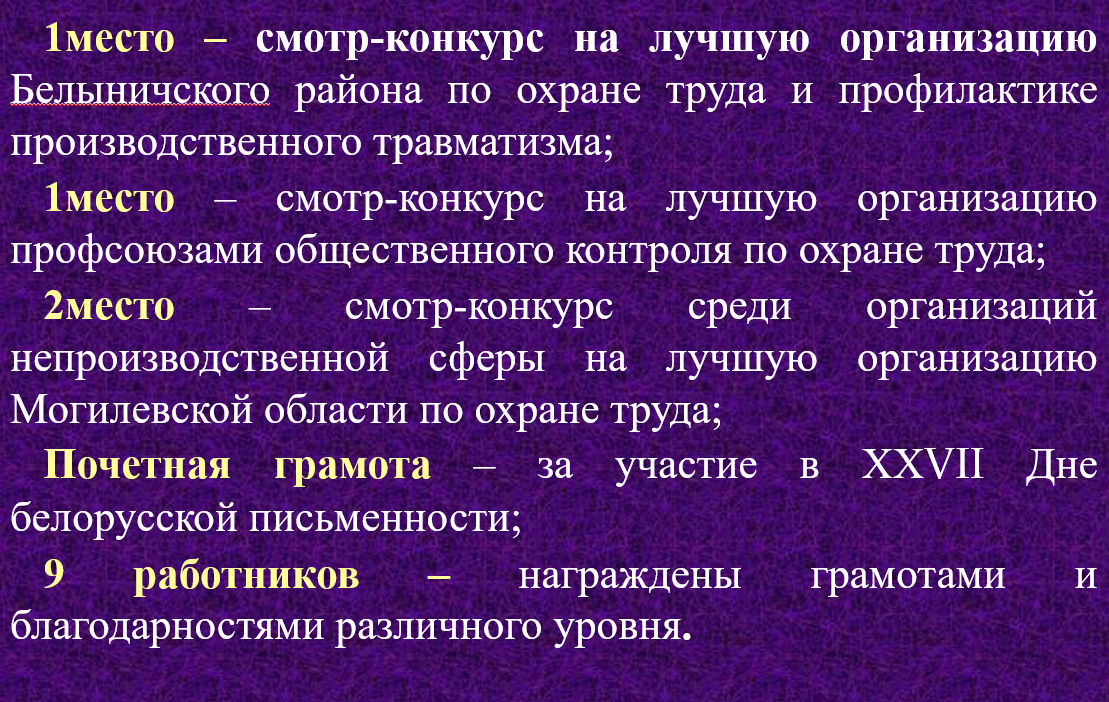 